INDICAÇÃO N.º 565/2019Ementa: Recapear a Rua José Orestes Casácio.Exma. Senhora Presidente.Justificativa:Tendo em vista a falta de manutenção do asfalto na Rua José Orestes Casácio, no bairro Jd. das Figueiras, deixando a via inapropriada ao tráfego, a Vereadora Mônica Morandi requer nos termos do art. 127 do regimento interno, que seja encaminhada ao Exmo. Prefeito Municipal a seguinte indicação:	Que seja realizado o recapeamento urgente da via acima citada.  Valinhos, 08 de março de 2019.____________________Mônica MorandiVereadoraFotos anexas.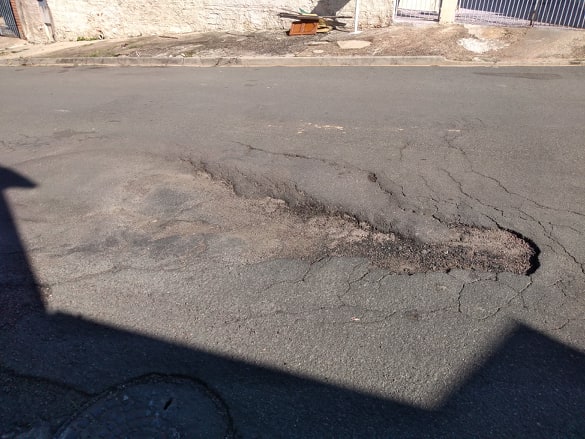 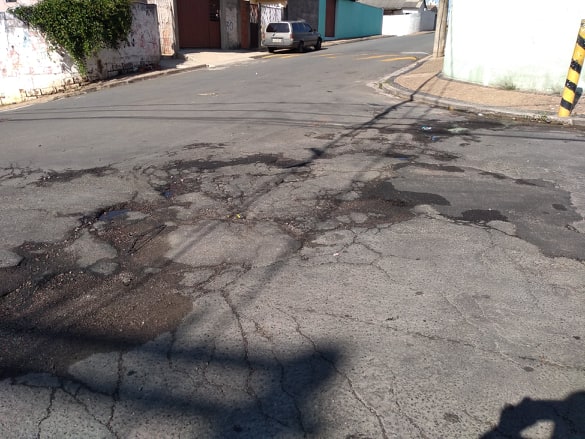 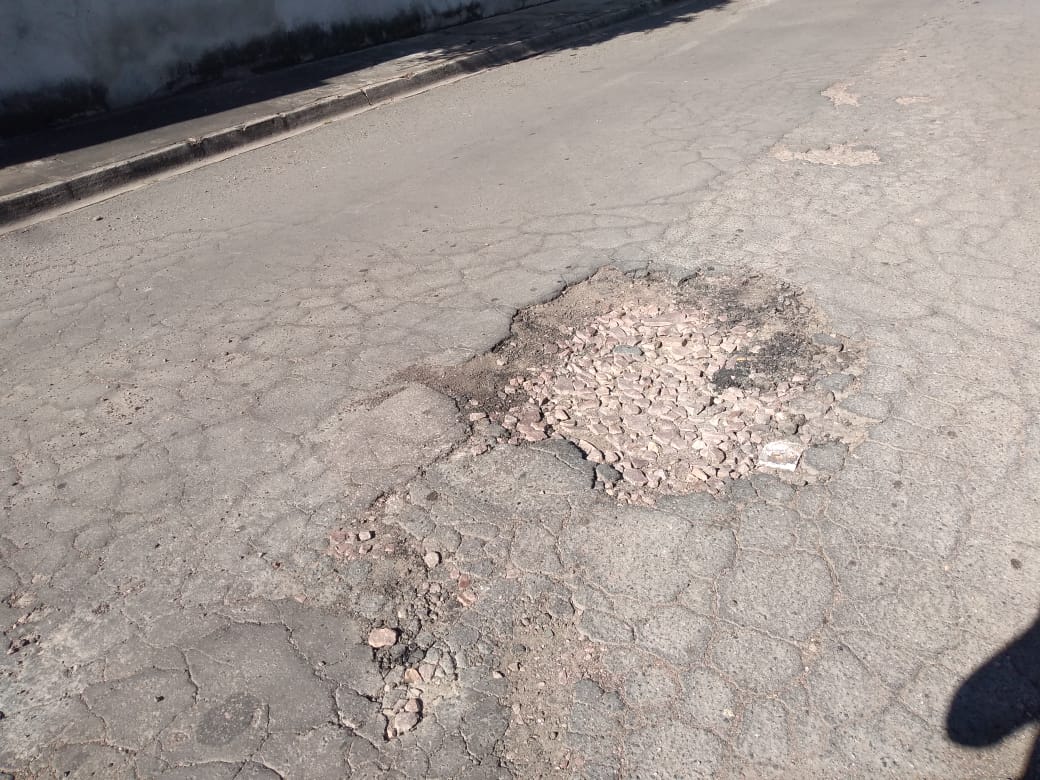 